1	引言1.1	理事会工作组制定2020-2023年国际电联《战略规划》和《财务规划》草案的第二次会议，于2017年9月11和12日在国际电联总部召开。2	开幕辞和批准议程(CWG-SFP-2/1)2.1	国际电联秘书长赵厚麟先生在宣布会议开始后，强调了理事会工作组工作的重要性，并感谢以无线电通信局主任弗朗索瓦•朗西为主席的战略规划工作组秘书处提交的输入文件。2.2	来自巴西的会议主席Mario R. Canazza先生向与会者表示欢迎，并指出战略和财务规划对于国际电联的重要性。主席提请与会者关注CWG-SFP的宗旨是制定供理事会2018年会议审议并提交2018年全权代表大会（PP-18）通过的规划草案。主席希望此次工作会议以及整个程序尽可能做到开放、透明和具有包容性，还作为这一进程的实例重点介绍了开展的首次公开磋商和职员调查。2.3	主席感谢以下副主席的支持：–	Jackline Mupenzi女士（卢旺达）–	Mohamed Al Mazrooei先生（阿拉伯联合酋长国）–	Hisazumi Shirae先生（日本）–	Natalya Petrovna Reznikova女士（俄联邦）–	Manuel da Costa Cabral先生（葡萄牙）。2.4	会议决定将在议项3项下介绍和审议俄联邦有关“第71号决议修订草案”（CWG-SFP-2/10）的文稿，而在议项5项下介绍和审议俄联邦关于“公开磋商初步结论”（CWG-SFP-2/9)的文稿。修订版议程（CWG-SFP-2/1(Rev.1)）将反映这些修改。2.5	会议未对第一次会议报告（CWG-SFP-2/2）提出意见。2.6	部分代表团要求整体战略规划进程给予更多时间，以进一步开展国家和区域层面的磋商，并更详细地拟定其有关CWG-SFP工作的文稿。基于达成的意一致意见，此次会议的所有成果，都应被视为将在CWG-SFP规划草案的拟议过程中进一步审议的初步草案。3	战略和财务规划的结构3.1	秘书处介绍了2020-2023年新《战略规划》的结构建议草案（CWG-SFP-2/3）。3.2	俄联邦介绍了有关第71号决议修订草案的文稿（CWG-SFP-2/10）。3.3	会议初步同意：a) 《战略规划》将作为第71号决议的附件1；b) 与《财务规划》相关的内容将置于附件1的附录；c) 第71号决议附件2将作为形势分析部分；以及d) 词汇表将纳入第71号决议附件3。3.4	秘书处（预算和财务分析处/FRMD处长）对2020-2023年《财务规划》草案做了展望（CWG-SFP-2/4）。 3.5	一些代表团重点论述了在确定战略前考虑到资源可用性的必要性。一个代表团建议成员国尽快公布其意向中的会费等级，以加快这一程序。3.6	就2020-2023年《战略规划》和《财务规划》草案的总体制定工作而言，理事会工作组重申有必要在战略和财务规划之间建立极为清晰的联系，并对国际电联的职责和权限给予充分考虑。随着WTDC-17的临近，工作组还重申必须充分考虑到有关避免通过可能导致全权代表大会规定的财务限额超支的决议和决定的《组织法》第142款，以及有关大会财务责任的《公约》的第488和489款。4	术语表（CWG-SFP-2/5）4.1	会上介绍了建议的术语表草案，并讨论了工作组提出的调整意见。会议注意到，术语表包括可能在《战略规划》和《财务规划》的拟定过程中出现的新术语。5	有关制定《战略规划》草案（CWG-SFP-2/INF-1、CWG-SFP-2/INF-2）的磋商5.1	俄联邦介绍了关于公开磋商初步结论的文稿（CWG-SFP-2/9）。5.2	秘书处（国际电联战略处/SPM处长）介绍了有关国际电联2020-2023年战略重点的首次公开磋商和职员调查报告。部分代表团（作为主管部门或区域组代表）对公开磋商做出回应。与会者确认收到了高质量的文稿，并鼓励继续这一磋商进程。5.3	工作组将以下公共磋商结果记录在案：a) 国际电联2020-2023年的战略重点；b) 需要考虑的重大技术趋势；c) 国际电联在2020-2023年时间段面临的主要挑战；以及d) 国际电联在2020-2023年时间段的重大成果。工作组还将职员调查的以下结果记录在案：2020年以后国际电联的重点工作，国际电联对“可持续发展目标”的贡献，公认的国际电联的卓越学科领域，需予考虑的重大技术趋势以及改进和重大挑战领域。6	国际电联2020-2023年战略框架（CWG-SFP-2/6）6.1	德国介绍了关于“考虑到G20数字经济部长级大会成果”的文稿（CWG-SFP-2/8)。多个代表团表示了对这份文稿的支持。主席建议工作组审议其中的数字经济路线图，并确定国际电联职责范围内的问题，以便国际电联2020-2023年《战略规划》对这些问题进行审议。6.2	秘书处（CSD/SPM主任）介绍了建议的框架草案。工作组要求根据秘书处工作组将在下次会议上审议的资料初稿/草案，对框架做进一步完善。工作组商讨了以下问题：–	成员国赞赏秘书处所做的SWOT分析，但CWG-SFP应进一步斟酌其中的确切措词。秘书处注意到有关调整其内容以纳入形势分析的讨论（第71号决议附件2）。–	工作组讨论了愿景和使命说明以及多项调整建议，还同意保留愿景和使命的现有形势，作为供未来审议的初步草案。–	工作组介绍了建议的价值观声明，并讨论了调整意见。–	工作组批准了包含五项战略目标的经调整的框架，然而为了描述这些总体目标，应当详细地作出进一步说明和改进。–	会上介绍了战略风险管理框架以及建议的缓解措施。–	会议介绍了一系列经修订的目标建议。成员国提出了需秘书处记录在案并对提案做进一步阐述的意见。–	工作组讨论了提出的将国际电联战略目标与SDG以及WSIS行动方面相对应的方法。会上详细讨论了建议的对应方式，并简短介绍了国际电联的SDG对应工具。代表团审议了国际电联的目标、WSIS行动方面以及与SDG的联系，还讨论了各部门工作推动实现各项SDG及其具体目标的方式。一些代表团请国际电联秘书处和三个局就战略规划框架文件（CWG-SFP-2/6(Rev.2)）提出的SDG与战略目标之间的联系做出说明。–	讨论的结果是，请国际电联秘书处和三个部门修改对应行动，并提供关于每项部门目标与每个SDG相联系的更详细信息。工作组特别邀请代表团审议ITU-D具体目标与SDG的对应问题，并跟踪WTDC-17的相关讨论。–	一月的CWG-SFP第三次会议将讨论部门和部门间具体目标、结果和输出成果的实际案文和范围。工作组讨论将用于建议文本的调整意见。代表团还要求根据现行战略规划的提法，将部门目标与总体战略目标相结合。–	工作组还讨论了将推动因素纳入各局以及总秘书处工作的可能性（RAG和TSAG已经建议将它们纳入其中）。7	战略和财务规划的进一步拟定程序（CWG-SFP-2/7）7.1	与会者讨论了可能举行的第二次公共磋商的内容和形式。秘书处提出了第二次CWG-SFP第二次公共磋商的多项备选方案。工作组同意将公共磋商推迟到第三次CWG-SFP会议之后，以确保案文将包括第三次CWG-SFP会议讨论通过的所有修改。7.2	根据现行程序，秘书处致力于在第三次会议的一个月前公布《战略规划》案文草案，但会尽一切努力尽早发布。8	下一次会议8.1	计划在理事会2017年会议期间的1月15和16日举行下一次CWG-FHR会议。与会者要求秘书处与其他CWG主席磋商，以备第三次会议有可能推迟至一月晚些时候，与一系列会议集中召开。8.2	国际电联秘书处经磋商后得出结论，CWG-SFP第三次会议的日期不可能延后。因此，第三次会议将于2018年1月15和16日举行。______________理事会制定2020-2023年战略和财务规划工作组
第三次会议 – 2018年1月15-16日，日内瓦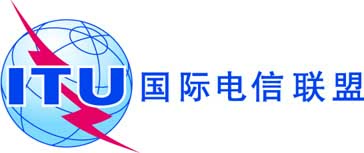 文件 CWG-SFP-3/2-C2017年12月11日原文：英文理事会制定2020-2023年战略规划和财务规划工作组（CWG-SFP)主席CWG-SFP第二次会议的报告理事会2020-2023年战略和财务规划工作组
第二次会议 – 2017年9月11-12日，日内瓦文件 CWG-SFP-2/11-C2017年9月26日原文：英文理事会制定2020-2023年战略规划和财务规划工作组（CWG-SFP)主席CWG-SFP第二次会议的报告